г. УссурийскВ соответствии с Бюджетным кодексом Российской Федерации,             Федеральным законом Российской Федерации от 06 октября 2003 года                  № 131-ФЗ «Об общих принципах организации местного самоуправления                  в Российской Федерации», решением Думы Уссурийского городского округа от 16 февраля 2024 № 1010-НПА «О внесении изменений в решение Думы Уссурийского городского округа от 19 декабря 2023 № 987 – НПА                          «О бюджете Уссурийского городского округа  на 2024 год и плановый период 2025 и 2026 годов», руководствуясь статьями 31, 56 Устава Уссурийского городского округа, постановлением администрации Уссурийского городского округа от 31 марта 2015 года № 895-НПА                       «Об утверждении Порядка разработки, реализации и оценки эффективности муниципальных программ Уссурийского городского округа  и о признании утратившими силу некоторых нормативных правовых актов администрации Уссурийского городского округа», с целью уточнения объема  бюджетных ассигнований  и  плана  мероприятий  муниципальной  программы                            на  2024 год ПОСТАНОВЛЯЕТ:1. Внести в постановление администрации Уссурийского городского округа от 24 ноября 2017 года № 3489-НПА «Об утверждении муниципальной программы «Развитие сетей уличного освещения Уссурийского городского округа» на 2018-2026 годы» (далее – постановление) следующие изменения:а) в муниципальной программе «Развитие сетей уличного освещения Уссурийского городского округа» на 2018-2026 годы утвержденной постановлением (далее – Программа):в Паспорте Программы:раздел «Объем бюджетных ассигнований муниципальной программы (с расшифровкой по годам и источникам финансирования)» изложить                      в следующей редакции:  б) в Программе:в разделе VI. «Финансовое обеспечение муниципальной программы»:в абзаце втором цифры «500 042,69989» заменить цифрами «509 932,51989»;таблицу изложить в следующей редакции:в) Приложение № 1 «Перечень показателей (индикаторов) муниципальной программы «Развитие сетей уличного освещения Уссурийского городского округа» на 2018-2026  годы» к Программе изложить в новой редакции (прилагается);г) Приложение № 2 «Перечень мероприятий муниципальной программы «Развитие сетей уличного освещения Уссурийского городского округа» на 2018-2026 годы» к Программе изложить в новой редакции (прилагается);д) Приложение № 3 «Финансовое обеспечение муниципальной программы «Развитие сетей уличного освещения Уссурийского городского округа» на 2018 – 2026 годы» к Программе изложить в новой                       редакции (прилагается).2. Управлению культуры администрации Уссурийского городского округа (Тесленко) опубликовать настоящее постановление в средствах массовой информации.3. Управлению делами аппарата администрации Уссурийского городского округа (Болтенко) разместить настоящее постановление на официальном сайте администрации Уссурийского городского округа.Глава Уссурийского городского округа                                                Е.Е. Корж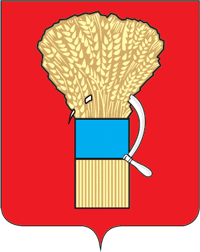 АДМИНИСТРАЦИЯУССУРИЙСКОГО ГОРОДСКОГО ОКРУГАПРИМОРСКОГО КРАЯПОСТАНОВЛЕНИЕАДМИНИСТРАЦИЯУССУРИЙСКОГО ГОРОДСКОГО ОКРУГАПРИМОРСКОГО КРАЯПОСТАНОВЛЕНИЕАДМИНИСТРАЦИЯУССУРИЙСКОГО ГОРОДСКОГО ОКРУГАПРИМОРСКОГО КРАЯПОСТАНОВЛЕНИЕ№ Объем бюджетных ассигнований муниципальной программы (с расшифровкой по годам и источникам финансирования)«Общий объем финансирования муниципальной программы составляет  509 932,51989 тысяч рублей, из них:за счет средств местного бюджета – 466 799,04989 тыс. руб., в том числе:2018 год – 29 399,98000 тыс. руб.;2019 год – 48 720,24000 тыс. руб.;2020 год – 55 492,04000 тыс. руб.;2021 год – 59 573,54000 тыс. руб.;2022 год – 60 000,00000 тыс. руб.;2023 год – 75 149,96181 тыс. руб.;2024 год – 75 463,28808 тыс. руб.,2025 год – 31 500,00000 тыс. руб.,2026 год _ 31 500,00000 тыс.руб., за счет средств внебюджетных источников –  43 133,47 тыс. руб., в том числе: 2020 год – 3 781,50000 тыс. руб.; 2021 год – 9 395,35000 тыс. руб.;2022 год – 11 397,88000 тыс. руб. 2023 год – 8 668,92000 тыс. руб. 2024 год – 9 889,82 тыс. руб. 2025 год – 0,00000 тыс. руб. 2026 год – 0,00000 тыс.руб. № п/пИсточники финансирования2018 год2019 год2020 год2021 год2022 год2023 год2024 год2025год2026год2026годИтогоВсего:29399,9800048720,2400059 273,5400068968,8900071397,8800083818,8818185353,1080831500,0000031500,0000031500,00000509932,51989В том числеместного бюджета29399,9800048720,2400055492,0400059573,5400060000,0000075149,9618175463,2880831500,0000031500,00000466799,04989466799,04989внебюджетные источники000,00000000,000003781,500009395,3500011397,880008668,920009889,82000,00000000,0000043133,4743133,47